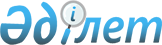 О внесении изменений в решение Коксуского районного маслихата от 21 декабря 2012 года N 11-1 "О районном бюджете Коксуского района на 2013-2015 годы"
					
			Утративший силу
			
			
		
					Решение маслихата Коксуского района Алматинской области от 05 июня 2013 года N 15-1. Зарегистрировано Департаментом юстиции Алматинской области 12 июня 2013 года N 2372. Утратило силу решением Коксуского районного маслихата Алматинской области от 11 апреля 2014 года N 28-11      Сноска. Утратило силу решением Коксуского районного маслихата Алматинской области от 11.04.2014 N 28-11.

      Примечание РЦПИ:

      В тексте документа сохранена пунктуация и орфография оригинала.



      В соответствии с подпунктом 4) пункта 2 статьи 106, пунктом 5 статьи 109 Бюджетного кодекса Республики Казахстан от 04 декабря 2008 года, со статьей 21 Закона Республики Казахстан "О нормативных правовых актах" от 24 марта 1998 года, подпунктом 1) пункта 1 статьи 6 Закона Республики Казахстан "О местном государственном управлении и самоуправлении в Республике Казахстан" от 23 января 2001 года, Коксуский районный маслихат РЕШИЛ:



      1. Внести в решение Коксуского районного маслихата от 21 декабря 2012 года N 11-1 "О районном бюджете Коксуского района на 2013-2015 годы" (зарегистрировано в Реестре государственной регистрации нормативных правовых актов от 28 декабря 2012 года N 2267, опубликовано в газете "Нұрлы Көксу" от 11 января 2013 года N 2 (4627), в решение Коксуского районного маслихата от 06 марта 2013 года N 12-2 "О внесении изменений в решение Коксуского районного маслихата От 21 декабря 2012 года N 11-1 "О районном бюджете Коксуского района на 2013-2015 годы" (зарегистрировано в Реестре государственной регистрации нормативных правовых актов от 15 марта 2013 года N 2320, опубликовано в газете "Нұрлы Көксу" от 29 марта 2013 года N 13 (4638)) следующие изменения:



      в пункте 1 по строкам:

      1)"доходы" цифру "4200049" заменить на цифру "4240975", в том числе:

      "поступление трансфертов" цифру "4109061" заменить на цифру "4149987", в том числе:

      "целевые текущие трансферты" цифру "812971" заменить на цифру "850400";

      "целевые трансферты на развитие" цифру "1516113" заменить на цифру "1519610";

      2) "затраты" цифру "4216855" заменить на цифру "4257781"



      2. Приложение 1 к указанному решению изложить в новой редакции согласно приложению 1 к настоящему решению



      3. Контроль за исполнением данного решения возложить на постоянную комиссию районного маслихата "По экономическому развитию района, местному бюджету, охраны природы и вопросам сельского хозяйства"



      4. Настоящее решение вводится в действие с 1 января 2013 года      Председатель районной

      сессии маслихата                           Б. Оразбаева      Секретарь районного

      маслихата                                  А. Досымбеков      СОГЛАСОВАНО:      Руководитель Коксуского

      отдела экономики и

      бюджетного планирования                    Амирсеитова Асел Базархановна

      05 июня 2013 года

Приложение 1

к решению Коксуского районного

маслихата от 05 июня 2013 года N 15-1

"О внесении изменений в решение

Коксуского районного маслихата

от 21 декабря 2012 года N 11-1

"О районном бюджете Коксуского района

на 2013-2015 годы"Приложение 1

к утвержденному решению Коксуского

районного маслихата от 21 декабря

2012 года N 11-1 "О районном бюджете

Коксуского района на 2013-2015 годы" 

Районный бюджет Коксуского района на 2013 год
					© 2012. РГП на ПХВ «Институт законодательства и правовой информации Республики Казахстан» Министерства юстиции Республики Казахстан
				КатегорияКатегорияКатегорияКатегорияСумма

(тыс тенге)КлассКлассКлассСумма

(тыс тенге)ПодклассПодклассСумма

(тыс тенге)НаименованиеСумма

(тыс тенге)I. Доходы42409751Налоговые поступления8134704Hалоги на собственность697431Hалоги на имущество246203Земельный налог58254Hалог на транспортные средства360985Единый земельный налог320005Внутренние налоги на товары, работы и услуги73672Акцизы21803Поступления за использование природных и других

ресурсов1704Сборы за ведение предпринимательской и

профессиональной деятельности48855Налог на игорный бизнес13208Обязательные платежи, взимаемые за совершение

юридически значимых действий и (или) выдачу

документов уполномоченными на то

государственными органами или должностными

лицами42371Государственная пошлина42372Неналоговые поступления610501Доходы от государственной собственности18755Доходы от аренды имущества, находящегося в

государственной собственности187504Штрафы, пени, санкции, взыскания, налагаемые

государственными учреждениями, финансируемыми

из государственного бюджета, а также

содержащимися и финансируемыми из бюджета

(сметы расходов) Национального Банка Республики

Казахстан33611Штрафы, пени, санкции, взыскания, налагаемые

государственными учреждениями, финансируемыми

из государственного бюджета, а также

содержащимися и финансируемыми из бюджета

(сметы расходов) Национального Банка Республики

Казахстан, за исключением поступлений от

организаций нефтяного сектора336106Прочие неналоговые поступления8691Прочие неналоговые поступления8693Поступления от продажи основного капитала353601Продажа государственного имущества,

закрепленного за государственными учреждениями10151Продажа государственного имущества,

закрепленного за государственными учреждениями101503Продажа земли и нематериальных активов25211Продажа земли25214Поступления трансфертов414998702Трансферты из вышестоящих органов

государственного управления41499872Трансферты из областного бюджета4149987Функциональная группаФункциональная группаФункциональная группаФункциональная группаФункциональная группаСумма

(тыс.тенге)Функциональная подгруппаФункциональная подгруппаФункциональная подгруппаФункциональная подгруппаСумма

(тыс.тенге)Администратор бюджетных программАдминистратор бюджетных программАдминистратор бюджетных программСумма

(тыс.тенге)ПрограммаПрограммаСумма

(тыс.тенге)НаименованиеII. Затраты425778101Государственные услуги общего характера1922581Представительные, исполнительные и другие

органы, выполняющие общие функции

государственного управления169971112Аппарат маслихата района (города

областного значения)12414001Услуги по обеспечению деятельности

маслихата района (города областного

значения)12092003Капитальные расходы государственных

органов322122Аппарат акима района (города областного

значения)55340001Услуги по обеспечению деятельности акима

района (города областного значения)52242003Капитальные расходы государственных

органов3098123Аппарат акима района в городе, города

районного значения, поселка, аула (села),

аульного (сельского) округа102217001Услуги по обеспечению деятельности акима

района в городе, города районного

значения, поселка, аула (села), аульного

(сельского) округа102047022Капитальные расходы государственных

органов1702Финансовая деятельность10509452Отдел финансов района (города областного

значения)10509001Услуги по реализации государственной

политики в области исполнения бюджета

района (города областного значения) и

управления коммунальной собственностью

района (города областного значения)9446003Проведение оценки имущества в целях

налогообложения474010Приватизация, управление коммунальным

имуществом, постприватизационная

деятельность и регулирование споров,

связанных с этим5895Планирование и статистическая

деятельность11778453Отдел экономики и бюджетного планирования

района (города областного значения)11778001Услуги по реализации государственной

политики в области формирования и

развития экономической политики, системы

государственного планирования и

управления района (города областного

значения)10928004Капитальные расходы государственных

органов85002Оборона785451Военные нужды1174122Аппарат акима района (города областного

значения)1174005Мероприятия в рамках исполнения всеобщей

воинской обязанности11742Организация работы по чрезвычайным

ситуациям77371122Аппарат акима района (города областного

значения)77371006Предупреждение и ликвидация чрезвычайных

ситуаций масштаба района (города

областного значения)7737103Общественный порядок, безопасность,

правовая, судебная,

уголовно-исполнительная деятельность1009Прочие услуги в области общественного

порядка и безопасности100458Отдел жилищно-коммунального хозяйства,

пассажирского транспорта и автомобильных

дорог района (города областного значения)100021Обеспечение безопасности дорожного

движения в населенных пунктах10004Образование21089241Дошкольное воспитание и обучение260522464Отдел образования района (города

областного значения)260522009Обеспечение деятельности организаций

дошкольного воспитания и обучения62988040Реализация государственного

образовательного заказа в дошкольных

организациях образования1975342Начальное, основное среднее и общее

среднее образование1421360123Аппарат акима района в городе, города

районного значения, поселка, аула (села),

аульного (сельского) округа8479005Организация бесплатного подвоза учащихся

до школы и обратно в аульной (сельской)

местности8479464Отдел образования района (города

областного значения)1412881003Общеобразовательное обучение1389582006Дополнительное образование для детей232999Прочие услуги в области образования427042464Отдел образования района (города

областного значения)320105001Услуги по реализации государственной

политики на местном уровне в области

образования14769004Информатизация системы образования в

государственных учреждениях образования

района (города областного значения)7668005Приобретение и доставка учебников,

учебно-методических комплексов для

государственных учреждений образования

района (города областного значения)18605007Проведение школьных олимпиад, внешкольных

мероприятий и конкурсов районного

(городского) масштаба1633012Капитальные расходы государственного

органа3305015Ежемесячные выплаты денежных средств

опекунам (попечителям) на содержание

ребенка-сироты (детей-сирот), и ребенка

(детей), оставшегося без попечения

родителей5532020Обеспечение оборудованием, программным

обеспечением детей-инвалидов, обучающихся

на дому4000067Капитальные расходы подведомственных

государственных учреждений и организаций264593467Отдел строительства района (города

областного значения)106937037Строительство и реконструкция объектов

образования10693706Социальная помощь и социальное

обеспечение1352262Социальная помощь120206451Отдел занятости и социальных программ

района (города областного значения)120206002Программа занятости18836004Оказание социальной помощи на

приобретение топлива специалистам

здравоохранения, образования, социального

обеспечения, культуры, спорта и

ветеринарии сельской местности в

соответствии с законодательством

Республики Казахстан16185005Государственная адресная социальная

помощь2569006Оказание жилищной помощи12825007Социальная помощь отдельным категориям

нуждающихся граждан по решениям местных

представительных органов9847010Материальное обеспечение детей-инвалидов,

воспитывающихся и обучающихся на дому3334014Оказание социальной помощи нуждающимся

гражданам на дому17659016Государственные пособия на детей до 18

лет34392017Обеспечение нуждающихся инвалидов

обязательными гигиеническими средствами и

предоставление услуг специалистами

жестового языка, индивидуальными

помощниками в соответствии с

индивидуальной программой реабилитации

инвалида45599Прочие услуги в области социальной помощи

и социального обеспечения15020451Отдел занятости и социальных программ

района (города областного значения)15020001Услуги по реализации государственной

политики на местном уровне в области

обеспечения занятости и реализации

социальных программ для населения13747011Оплата услуг по зачислению, выплате и

доставке пособий и других социальных

выплат1229021Капитальные расходы государственных

органов4407Жилищно-коммунальное хозяйство14712281Жилищное хозяйство97895458Отдел жилищно-коммунального хозяйства,

пассажирского транспорта и автомобильных

дорог района (города областного значения)5200004Обеспечение жильем отдельных категорий

граждан3000041Ремонт и благоустройство объектов в

рамках развития сельских населенных

пунктов по Программе занятости 20202200463Отдел земельных отношений района (города

областного значения)4587016Изъятие земельных участков для

государственных нужд4587467Отдел строительства района (города

областного значения)83541003Проектирование, строительство и (или)

приобретение жилья коммунального

жилищного фонда57218004Проектирование, развитие, обустройство и

(или) приобретение

инженерно-коммуникационной

инфраструктуры26323479Отдел жилищной инспекции района (города

областного значения)4567001Услуги по реализации государственной

политики на местном уровне в области

жилищного фонда4470005Капитальные расходы государственного

органа972Коммунальное хозяйство1347330458Отдел жилищно-коммунального хозяйства,

пассажирского транспорта и автомобильных

дорог района (города областного значения)1347330012Функционирование системы водоснабжения и

водоотведения15140028Развитие коммунального хозяйства633567029Развитие системы водоснабжения и

водоотведения6986233Благоустройство населенных пунктов26003458Отдел жилищно-коммунального хозяйства,

пассажирского транспорта и автомобильных

дорог района (города областного значения)26003015Освещение улиц населенных пунктов11381016Обеспечение санитарии населенных пунктов6378018Благоустройство и озеленение населенных

пунктов824408Культура, спорт, туризм и информационное

пространство894741Деятельность в области культуры42008455Отдел культуры и развития языков района

(города областного значения)42008003Поддержка культурно-досуговой работы420082Спорт3406465Отдел физической культуры и спорта района

(города областного значения)3406006Проведение спортивных соревнований на

районном (города областного значения)

уровне906007Подготовка и участие членов сборных

команд района (города областного

значения) по различным видам спорта на

областных спортивных соревнованиях25003Информационное пространство16515455Отдел культуры и развития языков района

(города областного значения)16515006Функционирование районных (городских)

библиотек15748007Развитие государственного языка и других

языков народа Казахстана7679Прочие услуги по организации культуры,

спорта, туризма и информационного

пространства27545455Отдел культуры и развития языков района

(города областного значения)16147001Услуги по реализации государственной

политики на местном уровне в области

развития языков и культуры4613010Капитальные расходы государственного

органа311032Капитальные расходы подведомственных

государственных учреждений и организаций11223456Отдел внутренней политики района (города

областного значения)7157001Услуги по реализации государственной

политики на местном уровне в области

информации, укрепления государственности

и формирования социального оптимизма

граждан7157465Отдел физической культуры и спорта района

(города областного значения)4241001Услуги по реализации государственной

политики на местном уровне в сфере

физической культуры и спорта424110Сельское, водное, лесное, рыбное

хозяйство, особо охраняемые природные

территории, охрана окружающей среды и

животного мира, земельные отношения1149721Сельское хозяйство32408453Отдел экономики и бюджетного планирования

района (города областного значения)14945099Реализация мер по оказанию социальной

поддержки специалистов14945462Отдел сельского хозяйства района (города

областного значения8053001Услуги по реализации государственной

политики на местном уровне в сфере

сельского хозяйства7851006Капитальные расходы государственного

органа202473Отдел ветеринарии района (города

областного значения)9410001Услуги по реализации государственной

политики на местном уровне в сфере

ветеринарии6330003Капитальные расходы государственного

органа330007Организация отлова и уничтожения бродячих

собак и кошек930008Возмещение владельцам стоимости изымаемых

и уничтожаемых больных животных,

продуктов и сырья животного происхождения500009Проведение ветеринарных мероприятий по

энзоотическим болезням животных13206Земельные отношения6135463Отдел земельных отношений района (города

областного значения)6135001Услуги по реализации государственной

политики в области регулирования

земельных отношений на территории района

(города областного значения)5977007Капитальные расходы государственного

органа1589Прочие услуги в области сельского,

водного, лесного, рыбного хозяйства,

охраны окружающей среды и земельных

отношений76429473Отдел ветеринарии района (города

областного значения)76429011Проведение противоэпизоотических

мероприятий7642911Промышленность, архитектурная,

градостроительная и строительная

деятельность118392Архитектурная, градостроительная и

строительная деятельность11839467Отдел строительства района (города

областного значения)6157001Услуги по реализации государственной

политики на местном уровне в области

строительства6042017Капитальные расходы государственного

органа115468Отдел архитектуры и градостроительства

района (города областного значения)5682001Услуги по реализации государственной

политики в области архитектуры и

градостроительства на местном уровне5607004Капитальные расходы государственного

органа7512Транспорт и коммуникации68271Автомобильный транспорт6827458Отдел жилищно-коммунального хозяйства,

пассажирского транспорта и автомобильных

дорог района (города областного значения)6827023Обеспечение функционирования

автомобильных дорог682713Прочие482413Поддержка предпринимательской

деятельности и защита конкуренции4675469Отдел предпринимательства района (города

областного значения)4675001Услуги по реализации государственной

политики на местном уровне в области

развития предпринимательства и

промышленности46759Прочие43566452Отдел финансов района (города областного

значения)1537012Резерв местного исполнительного органа

района (города областного значения)1537453Отдел экономики и бюджетного планирования

района (города областного значения)4500003Разработка технико-экономического

обоснования местных бюджетных

инвестиционных проектов и концессионных

проектов и проведение его экспертизы4500458Отдел жилищно-коммунального хозяйства,

пассажирского транспорта и автомобильных

дорог района (города областного значения)37529001Услуги по реализации государственной

политики на местном уровне в области

жилищно-коммунального хозяйства,

пассажирского транспорта и автомобильных

дорог6686040Реализация мер по содействию

экономическому развитию регионов в рамках

Программы "Развитие регионов"3084315Трансферты1471Трансферты147452Отдел финансов района (города областного

значения)147006Возврат неиспользованных

(недоиспользованных) целевых трансфертов147III. Чистое бюджетное кредитование82917Бюджетные кредиты9087710Сельское, водное, лесное, рыбное

хозяйство, особо охраняемые природные

территории, охрана окружающей среды и

животного мира, земельные отношения908771Сельское хозяйство90877453Отдел экономики и бюджетного планирования

района (города областного значения)90877006Бюджетные кредиты для реализации мер

социальной поддержки специалистов90877КатегорияКатегорияКатегорияКатегорияСумма

(тыс тенге)КлассКлассКлассСумма

(тыс тенге)ПодклассПодклассСумма

(тыс тенге)НаименованиеСумма

(тыс тенге)Погашение бюджетных кредитов79605Погашение бюджетных кредитов796001Погашение бюджетных кредитов79601Погашение бюджетных кредитов, выданных из

государственного бюджета7960КатегорияКатегорияКатегорияКатегорияСумма

(тыс тенге)КлассКлассКлассСумма

(тыс тенге)ПодклассПодклассСумма

(тыс тенге)НаименованиеСумма

(тыс тенге)V. Дефицит (профицит) бюджета-99723VI. Финансирование дефицита (использование

профицита) бюджета997237Поступления займов9087701Внутренние государственные займы908772Договоры займа908778Используемые остатки бюджетных средств1680701Остатки бюджетных средств168071Свободные остатки бюджетных средств16807Функциональная группаФункциональная группаФункциональная группаФункциональная группаФункциональная группаСумма

(тыс тенге)Функциональная подгруппаФункциональная подгруппаФункциональная подгруппаФункциональная подгруппаСумма

(тыс тенге)Администратор бюджетных программАдминистратор бюджетных программАдминистратор бюджетных программСумма

(тыс тенге)ПрограммаПрограммаСумма

(тыс тенге)НаименованиеСумма

(тыс тенге)Погашение займов796116Погашение займов79611Погашение займов7961452Отдел финансов района (города областного

значения)7961008Погашение долга местного исполнительного

органа перед вышестоящим бюджетом7960021Возврат неиспользованных бюджетных

кредитов,выданных из местного бюджета1